November 2022Item registrationAbout this formThis form is to be used to apply to the regulator for an amendment to an item of plant registration granted under section 187 of the Work Health and Safety (Mines and Petroleum Sites) Regulation 2022.In this form, words have the same meaning as that defined in the Work Health and Safety (Mines and Petroleum Sites) Act 2013 and Work Health and Safety Act 2011 and their respective Regulations.Type of registrationMark which appliesRegistration holder detailsAn application can be made by the registration holder. Is the applicant the registration holder? Yes   No*If no, please attach a letter of authority from the person with management or control of the item of plant.Details of current registration holderProvide details of the current registration holderFor an individual** The primary means of correspondence will be via email. A general email address is preferred so that through organisational changes in your company the department can maintain contact.    For a body corporateDetails of body corporate the registration will be transferred to (if applicable)Registered business (trading) name, if applicable. (If the organisation is a trustee for a trust, include the name of the trust. Attach a certificate or other written evidence of the registration of the business name to the application.Individual or contact person for body corporateDetail any changes below where applicableStreet address (must NOT be a PO Box)Postal addressLocation of the plantIs the item of plant usually fixed and is being relocated? No   Yes (please provide details below)Other amendmentsClearly describe the amendment you are seeking. e.g. change to plant design registration number, reconditioned diesel engine system (new gas test or engine number).For replacement or reconditioned diesel engine systems, attach a copy of the sampling and analysis report detailing the baseline, issued by a person holding a licence under part 10 of the Work Health and Safety (Mines and Petroleum Sites) Regulation 2022 and complete the table below.Applicant’s declarationI declare that:to the best of my knowledge, the information provided in this form and any attachment(s) to this form is true and correct in every detail; andI am the registration holder, or I am authorised to provide this information on behalf of the registration holderNote: Giving false or misleading information is a serious offence under section 268 of the Work Health and Safety Act 2011, and Part 5A of the 
Crimes Act 1900.Submitting the formEmail this form and all accompanying documentation to the Mining Competencies and Authorisation team at the Resources Regulator at:Email: mca@regional.nsw.gov.auPlease note: applications can only be accepted by email.If you have any queries or need assistance submitting your supporting documentation, please contact the Resources Regulator on 1300 814 609 or at mca@regional.nsw.gov.au© State of New South Wales through Regional NSW 2022. You may copy, distribute, display, download and otherwise freely deal with this publication for any purpose, provided that you attribute Regional NSW as the owner. However, you must obtain permission if you wish to charge others for access to the publication (other than at cost); include the publication in advertising or a product for sale; modify the publication; or republish the publication on a website. You may freely link to the publication on a departmental website.Disclaimer: The information contained in this publication is based on knowledge and understanding at the time of writing (November 2022) and may not be accurate, current or complete. The State of New South Wales (including Regional NSW), the author and the publisher take no responsibility, and will accept no liability, for the accuracy, currency, reliability or correctness of any information included in the document (including material provided by third parties). Readers should make their own inquiries and rely on their own advice when making decisions related to material contained in this publication.MEG/PUB18/126RegistrationRegistration Diesel engine system Booster fan Winding system (other than a person-riding hoist) Person-riding hoist (winding system) Diesel engine system Booster fan Winding system (other than a person-riding hoist) Person-riding hoist (winding system)Existing registration numberBrief description of amendment/sDetailsDetailsFull nameSalutationStreet address (not a PO Box)Postal addressEmail address**Daytime contact telephone number (contact will primarily be via email)Mobile numberDetailsDetailsLegal entity nameRegistered business trading name* (if different to above)Note: If the registered business name is held by a trust, include the name of the trust and trusteeABN (identify the owner of the ABN)ACN (identify the owner of the ACN)Address of legal entityRegistered nameACNRegistered business (trading) nameABNDetailsDetailsFull nameSalutationStreet address (not a PO Box)Postal addressEmail address**Daytime contact telephone number (contact will primarily be via email)Mobile numberDetailsDetailsUnit/Street/PropertyStreet nameSuburbStatePostcodeCountry (if other than Australia)DetailsDetailsUnit/Street/PropertyStreet nameSuburbStatePostcodeCountry (if other than Australia)DetailsDetailsUnit/Street/PropertyStreet nameSuburbStatePostcodeAmendmentsReportBaseline:      Baseline:      CO2 (%)CO (ppm)NOx (ppm)Particulate emissions (mg/m3)DeclarationDeclarationDeclarationNameDateSignature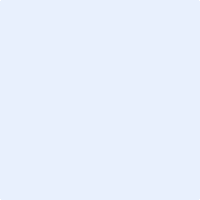 